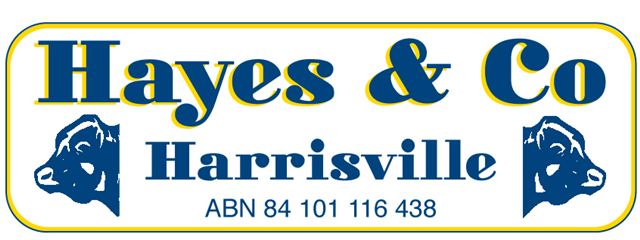 SILVERDALE CATTLE SALE MARKET REPORTSILVERDALE CATTLE SALE MARKET REPORTSILVERDALE CATTLE SALE MARKET REPORTSILVERDALE CATTLE SALE MARKET REPORTSILVERDALE CATTLE SALE MARKET REPORTWednesday 24th August 2016                            917 HeadWednesday 24th August 2016                            917 HeadWednesday 24th August 2016                            917 HeadWednesday 24th August 2016                            917 HeadWednesday 24th August 2016                            917 HeadA larger yarding came to hand this week with trade cattle and vealers again very strong.  Better export cattle remained unchanged, while heavy feeder steers were easier.  A larger yarding came to hand this week with trade cattle and vealers again very strong.  Better export cattle remained unchanged, while heavy feeder steers were easier.  A larger yarding came to hand this week with trade cattle and vealers again very strong.  Better export cattle remained unchanged, while heavy feeder steers were easier.  A larger yarding came to hand this week with trade cattle and vealers again very strong.  Better export cattle remained unchanged, while heavy feeder steers were easier.  A larger yarding came to hand this week with trade cattle and vealers again very strong.  Better export cattle remained unchanged, while heavy feeder steers were easier.  DescriptionC/kgVendorkg$COWS  272.2J WHYATT6101660.00COWS267.2BALSATEGUI & DIEPERINK5101363.00DAIRY CULLS257.2B, R, H & K LEHMANN7501929.00MEATWORKS BULLS287.2CATHCART FAMILY TRUST8402412.00PASTURE OX  [Full mouth]315.0JAN PARCELL5911862.00PASTURE OX  [4 Tooth]325.2KINGSTON FAMILY TRUST5741866.00PASTURE STEERS338.2A & P DAVISON4351471.00FEEDER STEERS 354.2MYOFUNCTIONAL RESEARCH4071443.00FEEDER HEIFERS349.2S & G DRYNAN3751310.00GRAIN ASSISTED STEERS351.2J ROBINSON4901721.00GRAIN ASSISTED HEIFERS345.2WR ROBINSON3451191.00YEARLING STEERS357.2RJ & F PEARCE251898.00YEARLING HEIFERS350.0WJ & M MULLER3341168.00VEALER STEERS366.2FR FROM PARTNERSHIP198723.00VEALER HEIFERS349.2JM HARRIS235821.00Office			07) 5463 8099     admin@hayesandco.com.auPeter Hayes		0418  755 732      peter@hayesandco.com.auCraig Bell 		0417  434 095      craig@hayesandco.com.auLandon Hayes 	0448  052 187      landon@hayesandco.com.au Office			07) 5463 8099     admin@hayesandco.com.auPeter Hayes		0418  755 732      peter@hayesandco.com.auCraig Bell 		0417  434 095      craig@hayesandco.com.auLandon Hayes 	0448  052 187      landon@hayesandco.com.au Office			07) 5463 8099     admin@hayesandco.com.auPeter Hayes		0418  755 732      peter@hayesandco.com.auCraig Bell 		0417  434 095      craig@hayesandco.com.auLandon Hayes 	0448  052 187      landon@hayesandco.com.au Office			07) 5463 8099     admin@hayesandco.com.auPeter Hayes		0418  755 732      peter@hayesandco.com.auCraig Bell 		0417  434 095      craig@hayesandco.com.auLandon Hayes 	0448  052 187      landon@hayesandco.com.au Office			07) 5463 8099     admin@hayesandco.com.auPeter Hayes		0418  755 732      peter@hayesandco.com.auCraig Bell 		0417  434 095      craig@hayesandco.com.auLandon Hayes 	0448  052 187      landon@hayesandco.com.au www.hayesandco.com.au www.hayesandco.com.au www.hayesandco.com.au www.hayesandco.com.au www.hayesandco.com.au 